段ボールコンポスト使用報告書１　段ボールコンポストの使用についてお聞きします。3か月間使用できましたか。　　当てはまる項目に○をつけて下さい。　　ア　使用できた　　　イ　途中でやめた　　　ウ　全く使用しなかった２　（１で、「イ　途中でやめた」方、「ウ　全く使用しなかった」方にお聞きします）　　最後まで使用できなかった理由について、当てはまる項目に○をつけて下さい。（複数回答可）　　ア　生ごみがうまく分解できなかった　　　 イ　段ボールコンポストの使い勝手が悪かったウ　毎日の作業が面倒だった　　　           エ　虫が発生した　      　　オ　臭いがきつかった　　カ　堆肥の使い道がない・使いきれない　  キ　その他（　　　　　　　　　　　　　　　　　　　　　　　　　　　）３　（１で、「ア　使用できた」方、「イ　途中でやめた」方にお聞きします）　　３か月間に、どの程度の生ごみを投入していましたか。次の2項目についてお答えください。　　　 1日あたりの生ごみ投入量	：　　　　　　　　　　　　　　　　ｇ（グラム）程度　　　 1週間あたりの投入日数	：　　　　　　　　　　　　　　　　日４　（１で、「ア　使用できた」方にお聞きします）　　今後も、引き続き堆肥づくりに取り組みたいですか。当てはまる項目に○をつけて下さい。ア　今後も取り組みたい　イ　条件つきで取り組みたいウ　今後取り組むつもりはない （理由：　　　　　　　　　　　　　　　　　　　　　　　　　　　　　　　　　　　　）5　あなたが段ボールコンポストでつくった堆肥を、市が引き取って公共施設の花壇などで使用する場合、市に堆肥を持ち込んでみたいと思いますか。当てはまる項目に○をつけて下さい。　　ア　市に持ち込むために堆肥をつくりたい　　　	イ　堆肥があまれば市に持ち込んでもよい　　ウ　どちらともいえない　　　　　　　　　　　　　　	エ　市に堆肥を持ち込もうと思わない6　段ボールコンポストについての、意見・感想等をご記入ください。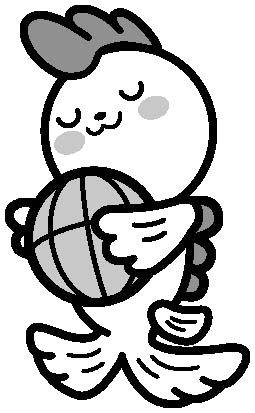 ご協力ありがとうございました。あて先➡〒460-8508中区三の丸3-1-1名古屋市環境局資源化推進室　　　 TEL：972-2379　  FAX：972-4133　　　 電子メール：a2297@kankyokyoku.city.nagoya.lg.jp氏名報告期間※3か月間令和　　年　　月　　日 ～ 令和　　年　　月　　日基礎編参加日令和　　年　　月　　日報告期間※3か月間令和　　年　　月　　日 ～ 令和　　年　　月　　日年代（　　　　　）代お住まい戸建て（庭有） ・ 戸建て（庭無） ・ 共同住宅世帯（　　　　　）人世帯